                                                   Autumn days 1) Look at the picture. Read the questions and circle the correct answers.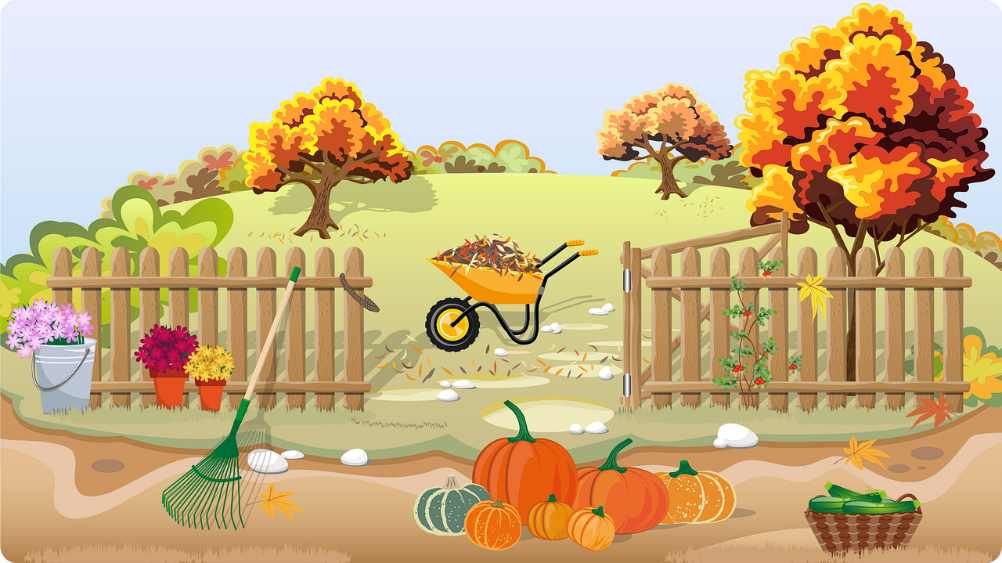 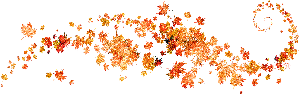 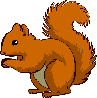 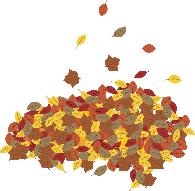 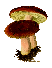 What’s the season?                                      It’s autumn                          It’s winter                   It’s spring                        It’s summerWhat’s the weather like?                     It’s sunny                  It’s cloudy                 It’s rainy                It’s chilly                 It’s hot                It’s windyWhat colour are autumn leaves?        yellow                    grey                  orange                   red                    blue                 green                  brownHow many trees are there?    one tree                      two trees                        three trees                        four trees            How many pumpkins are there?    five pumpkins              six pumpkins                   seven pumpkins               eight pumpkins           1) Read and colour.a) The leaves on the tree are green and yellow. b) The acorn is brown.c) There are two pumpkins: one is orange and one is yellow.d) The squirrel is grey.e) There are two mushrooms: one is red and one is orange.f) The chestnuts are brown.	e) The clouds are grey.		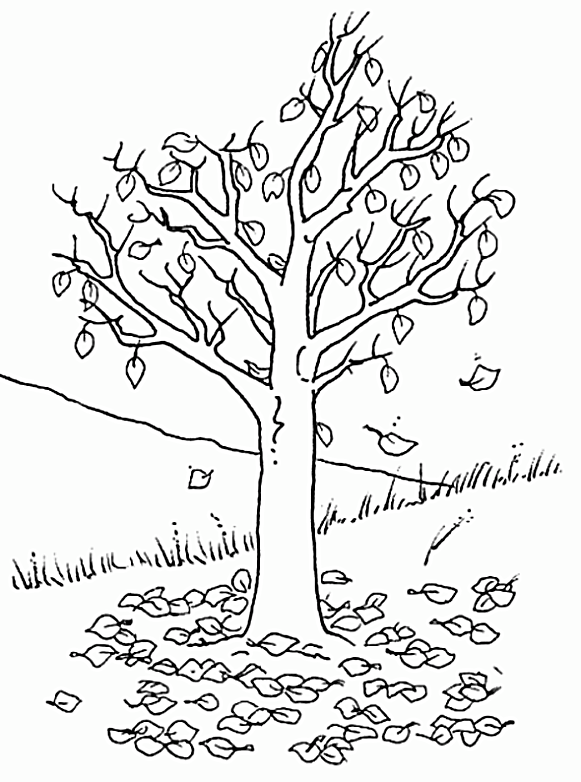 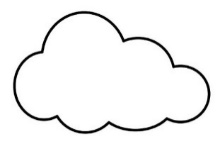 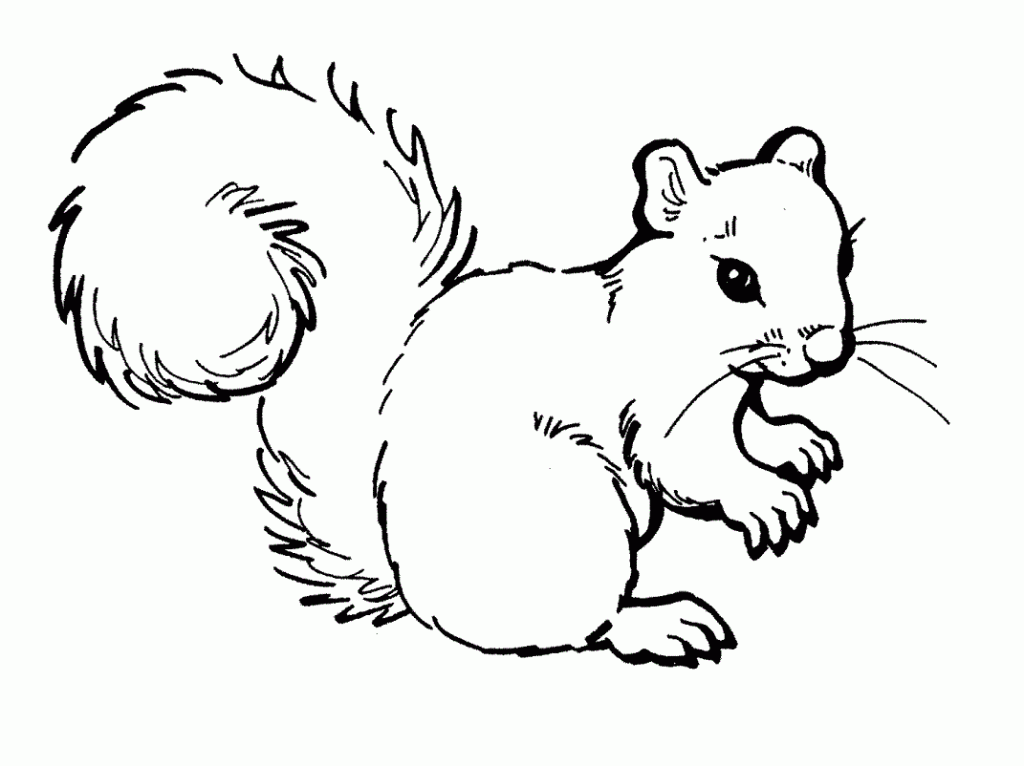 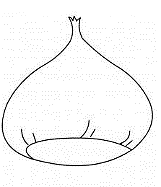 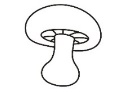 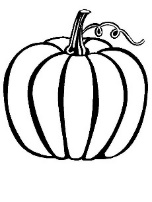 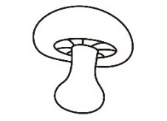 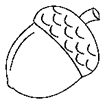 TOPIC: SeasonsSUBTOPICS: vocabulary related to autumn; weather; colours; numbersLEVEL: A1Name: ____________________________    Surname: ____________________________    Nber: ____   Grade/Class: _____Name: ____________________________    Surname: ____________________________    Nber: ____   Grade/Class: _____Name: ____________________________    Surname: ____________________________    Nber: ____   Grade/Class: _____